GRĂDINIŢA CU P.P. ȘI P.N.,,SFINȚII ARHANGHELI MIHAIL ȘI GAVRIIL” PLOIEȘTI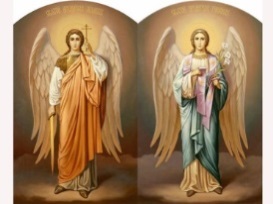 Aleea Levănțica, Nr. 2GTel.:0244/574600E–mail: gradinitasfintiiarhangheli@yahoo.comConsiliul de Administrațieal Grădiniței cu P.P. „Sfinții Arhangheli Mihail și Gavriil” PloieștiHOTĂRÂREA NR. 1/08.01.2021	Consiliul de Administrație al Grădiniței cu P.P. „Sfinții Arhangheli Mihail și Gavriil” Ploiești, întrunit în ședința din 08.01.2021●  În conformitate cu prevederile Legii educatiei naționale nr.1/2011,● În conformitate cu Regulamentul cadru de organizare și funcționare a unităților de învățământ preuniversitar nr.5447/2020;● În conformitate cu Ordinul nr. 4619/2014 pentru aprobarea Metodologiei-cadru de organizare si functionare a consiliului de administratie din unitatile de invatamant preuniversitar;HOTĂRĂȘTE:Art. 1. AprobareaPlanului de pregătireprofesionalăpentruanul 2021;Art. 2. AprobareaPlanului de reparațiipentruanul 2021, cu următoarelelucrări:Reabilitarealocului de joacă din curteagrădiniței;Montareparchetșiigienizarepentrutreisăli de grupă, sala de meseșisala de festivitățiInstalareaunuisistem de supraveghere videoși a unordetectoare de fum.Art. 3. Aprobareatransferurilorpentruurmătoriipreșcolari: Enescu Maria șiRaduAlexandru.Președinte C.A.                                                                                                                             Director,Bucur Adriana